                                  Выписка из протокола №1педагогического совета ГБОУ ООШ с.Чувашское Урметьево  от 28.08.2020г.Присутствовало 6  человек.В повестке дня вопросы:1.Открытие спортивного клуба «Мечта»2.  Утверждение  положения о спортивном клубе .3.  Утверждение плана  мероприятий  спортивного клуба4.Совет спортивного клубаСлушали:1.Антипова С.Н. –руководителя спортивного клуба и преподавателя секций «Легкая атлетика», «Лыжные гонки» о создании условий для широкого привлечения детей, родителей и педагогов к регулярным занятиям физической культурой и спортом, обеспечивающими сохранение здоровья и профилактику правонарушения  среди подростков. 2.Слушали и.о.директора Кузьмичёву Р.А.  о «Положении   о школьном спортивном клубе» «Мечта»-  организации ,способствующей развитию физической культуры , спорта и туризма  в школе. Школьный спортивный клуб создается с  целью организации и проведения спортивно-массовой работы в образовательной организации во внеурочное время,   закрепления и совершенствования  умений и навыков  учащихся, полученных  на уроках физической культуры.3.План работы клуба  и расписание секций составлены учителями  физической культуры Антиповым С.Н. и  Туллиной Н.В. 4.Включить в  состав Совета спортивного клуба: Аитов М.-3 класс,СорокинА.-6 класс,Тарасов Н.-8 классГолосовали: «за»-6, «против»-0, «воздержались»-0Постановили: 1.На базе  ГБОУ ООШ с.Чувашское Урметьево создать спортивный клуб «Мечта»;2.Утвердить  положение о спортивном клубе;3.Утвердить план работы и расписание   работы спортивного клуба « Мечта»4. Включить в  состав Совета спортивного клуба: Аитов М.-3 класс,СорокинА.-6 класс,Тарасов Н.-8 класс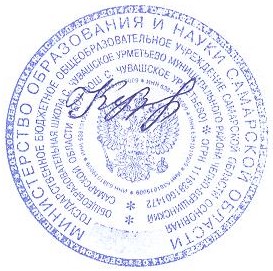 И.о.директора  ______________ Кузьмичёва Р.А.